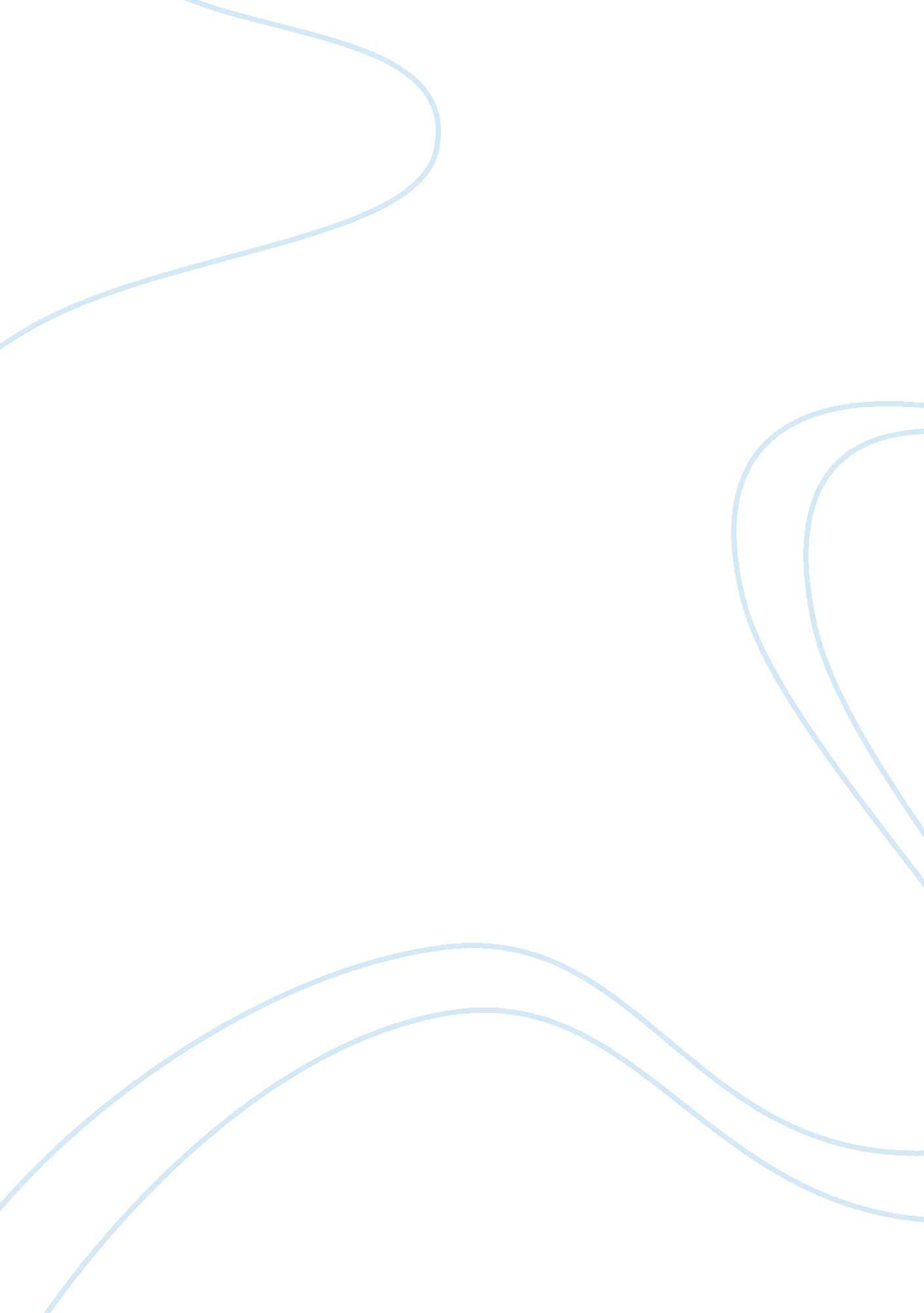 Legal studies technology essayTechnology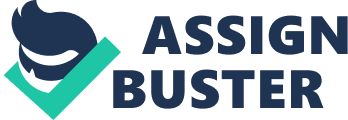 " A global computer network providing a variety of information and communication facilities, consisting of interconnected networks using standardized communication protocols". The modern world Is connected and supported by the use of the Internet, It has become a dependent tool In the workplace, an essential key to sourcing Information and sharing It. In some cases, the Internet can become subject to misuse by Individuals. Misuse of this technology and the information accessible to online users can cause potential harm varying in severity. From spam, to cyber-stalking, the legal implications of various internet-related offences can result in fines and Jail sentences. The purpose of the internet is to provide, and share information and data between computers. International boundaries are no longer a concern, which proves to be as useful as it is dangerous. Internet users all over the globe are able to act and figuratively hide behind their screens, with the use of anonymity. Anonymity poses a risk on the world wide web, users are able to create their own persona, develop and transfer data without an Identity, and even pose as another. The internet may be issued by an Individual through the use of anonymity. Untraceable viruses and bots can be created and spread through the wide synapses of the net, transferred from computer to computer through e-mail, downloading malicious files, and unauthorized access of ones personal computer, known as hacking. Another misuse of the internet is the act of copying someone's work and claiming it as your own, also known as plagiarism. With thousands of documents, files and information readily available across the web on various websites, stealing another's work is as simple as a copy ND paste. Plagiarism and copyright infringement are similar, but not the same. Copyright infringement Is a violation of the rights of a copyright holder, when material restricted by copyright is used without consent. On the other hand, the moral concept of plagiarism is concerned with the unearned increment to the popularizing author's reputation that Is achieved through false claims of authorship. Plagiarism Is not Illegal towards the author, but towards the reader, patron or teacher. Even when copyright has expired, false claims of authorship may still institute plagiarism. The internet's impact on society is far greater than almost any other modern technology. In recent years, it has developed into much more than a fad, it has become a necessity. Almost every man, woman, and even child in third world countries are in the grasp of the internet and it's features. With the emergence of smart phones and social networking, accessing and using online information is literally at our fingertips. Online social networking sites are the basis of modern communication, linking Individuals all over the globe. Websites, video chats, and orgasm developed for long distance communication such as Keep allow users to view, hear, and communicate with others, regardless of where they are. As the use of handwritten letters, telephone calls and faxing diminishes. The popularity of online hardware and software. The beneficial aspects of the internet are tremendous, supplying individuals with necessary information, entertainment, and storage flexible to one's requirements. However, the impact of the internet on the individual may be damaging. As social networking sites increase, as does issues such as cyber-bullying, Weber-stalking, and identity theft. Cyber-bullying has emerged among the younger generation subject to the evolving technology. Those affected by cyber-bullying are generally the youth that engage in online communications and networking, the abuse may escalate to harassment and can result in law suits, and psychological trauma on the targeted individual. Cabinetmaking is different from spatial or offline stalking in that it occurs through the use of electronic communications technology such as the internet. However, it sometimes leads to it, or is accompanied by it. Both are criminal offenses. Identity theft occurs when someone uses another's personally identifying information, like their name, identifying number, or credit card number, without their permission, to commit fraud or other crimes. Obtaining an individuals personal information through the internet has become increasingly easier with the use of scams and viruses. Internet crimes have soared in the past few years, with the increasing ease of access to several personal networks. Individual internet users are allowed three basic rights. The right to freedom of speech, the right to development, and the right to freedom of assembly. The right to Internet access is closely linked to the right of freedom of speech which can be seen to encompass freedom of expression too. The internet is a canvas for ideas, discussions and expressing opinions. On various forums, channels, profiles and texts, there is often the option to leave your own comment, or post a review. Expressing beliefs, theories and propositions on the internet leaves individuals susceptible to feedback, retaliation and criticism. The increasing access to technology such as mobile phones has already proven to provide developing nations with further economic development opportunities. Increasing access to the Internet can, for example, improve low income individuals' access to financial services such as savings accounts and enable online trading. As technology progresses, we see a revolution in the way people interact. Today we are seeing an increase in the relevance of internet and the right right to freedom of assembly. Even signing an online petition has been known to cause arrests and the internet has become a useful tool in the organization of protest movements and demonstrations. While the precise structure of the future Internet is not yet clear, many directions of Roth seem apparent. One is the increased availability of wireless access. Wireless services enable applications not previously possible in any economical fashion. For example, global positioning systems (GAPS) combined with wireless Internet access would help mobile users to locate alternate routes, generate precise accident reports and initiate recovery services, and improve traffic management and congestion control. In addition to wireless laptop computers and personal digital assistants (Pads), wearable devices with voice input and special display glasses are under development. The impact the internet has on an individual may vary due to aspects internet is used by the individual. As the technology evolves and produces more advanced aspects and features, society moves with it. As social networking booms, the laws that exist for this technology may require reformation. Some legislators and commentators have considered ways to eliminate, or at least alleviate, the problems associated with the disclosure of personal information by engaging in social networking. It is also debatable whether stopping certain individuals from engaging in online social networking is the most appropriate regulatory approach. Online social networks have become an integral part of the way in which we express themselves and communicate with each other. The maximum effect of the internet is actually on the daily life of the individuals because indeed there is no aspect of life which is not influenced by the internet and its uses. In this new world there is no geographical separation and there are no borders, and all people are encouraged to participate and contribute drawing on their experiences and resources. In cyberspace actions and reactions are essentially instantaneous, and this is why the internet is so gratifying and attractive. 